СЛУЖЕБНАЯ ЗАПИСКА«___»____________2022 	№ __________г. ЧелябинскПрошу предоставить доступ к вычислительным ресурсам Суперкомпьютерного центра ЛСМ НОЦ ИИКТ ЮУрГУ:- сотрудникам и (или) аспирантам - группе студентов** Анкета для регистрации пользователя заполняется на ответственного преподавателя.Руководитель подразделенияДиректор высшей школы/института/НОЦ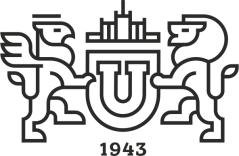 МИНИСТЕРСТВО НАУКИ И ВЫСШЕГО ОБРАЗОВАНИЯ РОССИЙСКОЙ ФЕДЕРАЦИИюжно-уральский государственный УНИВЕРСИТЕТукажите название высшей школы / института и факультет / НОЦподразделение№ФИОдолжность№№ группыКол-во студентовЖелаемый логин (например,
SP_KE101_22_<№>)**где SP это высшие школы и институты, KE101 – название группы, 22 – год регистрацииФИО ответственного преподавателя и его должность**наименование кафедры или подразделенияподписьФИО руководителя подразделениянаименование высшей школы, института или НОЦподписьФИО директора высшей школы, института или НОЦ